Materiał dla organizacji członkowskich OPZZPrzyg. Bogdan Grzybowski – OPZZ .   6 września 2017 r.WAŻNA INFORMACJA DLA OSÓB ODCHODZĄCYCH NA EMERYTURĘ.Osoby, które przed 2009 rokiem długo pracowały w szczególnych warunkach lub szczególnym charakterze, a nie nabyły prawa do wcześniejszej emerytury, mogą z tego tytułu liczyć na rekompensatęUstawa z dnia 19 grudnia 2008 r. o emeryturach pomostowych wprowadziła rekompensaty dla osób, które pracowały przez co najmniej 15 lat w szczególnych warunkach lub w szczególnym charakterze, ale nie nabyły z tego tytułu prawa do wcześniejszej emerytury. Rekompensata nie jest samoistnym świadczeniem pieniężnym. Stanowi ona dodatek do kapitału początkowego i łącznie z tym kapitałem podlega waloryzacjom, a w efekcie powiększy podstawę obliczenia emerytury. Wysokość rekompensaty będzie wykazana w decyzji ustalającej wysokość emerytury.Prawo do uzyskania rekompensaty mają osoby urodzone po 1948 r., które przed 1 stycznia 2009 r. wykonywały przez co najmniej 15 lat prace w szczególnych warunkach lub w szczególnym charakterze w rozumieniu przepisów obowiązujących do 31 grudnia 2008 r. (art. 32 i 33 ustawy z dnia 17 grudnia 1998 r. o emeryturach i rentach z FUS). Przy ustalaniu 15- letniego okresu pracy w szczególnych warunkach lub w szczególnym charakterze mogą zostać uwzględnione jedynie okresy, w których praca ta była wykonywana stale i w pełnym wymiarze czasu pracy. Nie zostaną natomiast zaliczone okresy niewykonywania pracy, za które wypłacono wynagrodzenie lub świadczenia z ubezpieczenia społecznego w razie choroby i macierzyństwa.Rekompensata nie przysługuje osobie, która ma ustalone prawo do emerytury pomostowej albo do wcześniejszej emerytury z tytułu pracy wykonywanej w szczególnych warunkach lub w szczególnym charakterze.Wysokość rekompensaty wyliczana jest według wzoru określonego w ustawie o emeryturach pomostowych. Wysokość rekompensaty uzależniona jest m.in. od:udowodnionych okresów składkowych i nieskładkowych wymienionych w ustawie o emeryturach i rentach z FUS,długości okresu wykonywania pracy w szczególnych warunkach lub w szczególnym charakterze,obniżonego wieku emerytalnego określonego dla danego rodzaju pracy,wieku osoby ubiegającej się o rekompensatę, ukończonego na dzień 31 grudnia 2008 r.Osoba ubiegająca się o rekompensatę powinna do wniosku o emeryturę dołączyć świadectwo pracy lub zaświadczenie potwierdzające wykonywanie pracy w szczególnych warunkach lub w szczególnym charakterze, wystawione przez pracodawcę, u którego była zatrudniona lub przez jego następcę prawnego, na podstawie posiadanej przez ten podmiot dokumentacji osobowej. Osoba, która wykonywała własną działalność twórczą lub artystyczną powinna przedstawić decyzję Komisji do Spraw Zaopatrzenia Emerytalnego Twórców, potwierdzającą okres i rodzaj tej działalności, o ile nie dostarczyła wcześniej tej decyzji dla celów ubezpieczeń społecznych.Wysokość rekompensaty regulowana jest przez art.22 ustawy o emeryturach pomostowych.Art. 22. 1. Rekompensatę stanowi równowartość kwoty obliczonej według wzoru:R = 64,32 * K * Xgdzie:R - oznacza kwotę rekompensaty,K - oznacza kwotę obliczoną według zasad określonych w przepisach art. 174 ustawy o emeryturach i rentach z FUS,X - oznacza współczynnik obliczony według wzoru określonego w ust. 2.2. Współczynnik X określający, jaka część wymogów do wcześniejszej emerytury została spełniona do dnia 31 grudnia 2008 r. oblicza się według następującego wzoru:1) w przypadku kobiet: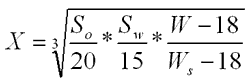 2) w przypadku mężczyzn: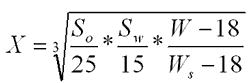 gdzie:So - oznacza okresy składkowe i nieskładkowe w rozumieniu ustawy o emeryturach i rentach z FUS, osiągnięte przed dniem 1 stycznia 2009 r.,Sw - oznacza okres wykonywania przed dniem 1 stycznia 2009 r. pracy w szczególnych warunkach lub o szczególnym charakterze w rozumieniu przepisów ustawy o emeryturach i rentach z FUS,Ws - oznacza obniżony wiek emerytalny w rozumieniu przepisów ustawy o emeryturach i rentach z FUS,W - oznacza wiek ubezpieczonego w dniu 31 grudnia 2008 r. w pełnych latach zaokrąglonych w górę.3. Jeżeli wartość któregokolwiek z ułamków, o których mowa w ust. 2, przekroczy 1, przyjmuje się, że wartość ta wynosi 1.Ważne:ZUS sam z siebie nie ustali rekompensaty.  Ustalenie rekompensaty następuje na wniosek ubezpieczonego o emeryturę.   Rekompensata przyznawana jest w formie dodatku do kapitału początkowego, o którym mowa w przepisach art. 173 i art. 174 ustawy o emeryturach i rentach z FUS.